Sr. Editor de la revista RECS:Le adjunto el manuscrito titulado “Información y concienciación de la población joven sobre las catástrofes naturales. La opinión de los expertos”,del que son autoras María Teresa García Nieto, Ana Ibarz Moret, Andrea Tapia Mayer, Sara Santamaría Gutiérrez, Rosalía Sánchez Antúnez, Profesora e Investigadoras de la Facultad de Ciencias de la Información de la Universidad Complutense de Madrid –España-.  El manuscrito estudia el grado de información y concienciación que la población joven tiene sobre las catástrofes naturales, así como la opinión de los expertos.  Esta investigación se enmarca en el Proyecto Innova-Docencia nº ref 193 UCM (2018-2019), titulado “Universidad y sociedad: comunicación e integración en empresas e instituciones públicas y organizaciones no lucrativas. Innovación y progreso”.Queremos hacer constar que:1º. Todos los autores de esta investigación han participado en el diseño, ejecución y análisis de los resultados.2º. Todos los autores han leído y aprobado la versión del manuscrito que le enviamos.3º. Todos los autores han leído y aceptan las Instrucciones a Autores de la revista que figuran en la revista.4º. El contenido del manuscrito es original y no está sometido a evaluación por ninguna otra revista científica. Del mismo modo, su contenido no está sujeto a derechos de copia por ninguna publicación, ni publicado anteriormente.5º. Los autores no tienen ningún conflicto de intereses que declarar relacionado con el manuscrito.6º. En caso de que el estudio lo requiriese, los comités de ética de las instituciones participantes han autorizado el procedimiento seguido en este estudio y todos los sujetos participantes fueron informados para obtener su consentimiento.7º. La investigación se ha realizado en la Facultad de Ciencias de la Información de la Universidad Complutense de Madrid.8º. En caso de ser aceptado el manuscrito, transferimos todos los derechos de reproducción a RECS, quedando en los autores la responsabilidad sobre los contenidos y opiniones vertidos en el manuscrito.Le agradecemos que considere la evaluación del manuscrito y quedamos a su disposición para cualquier comentario o duda.Atentamente, Las autoras: 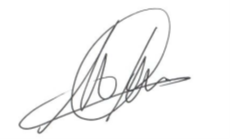 María Teresa García Nieto, IP del Proyecto. Ana Ibarz Moret, Andrea Tapia Mayer, Sara Santamaría Gutiérrez, Rosalía Sánchez Antúnez.